      KАРАР                                                           ПОСТАНОВЛЕНИЕ          14 март 2016 й.                        № 17                         14 марта  2016 гОб утверждении перечня объектов муниципального имущества, в отношении которого планируется заключение концессионного соглашения      В соответствии со статьями 16,51 Федерального закона Российской Федерации от 06.10.2003г. №131-ФЗ «Об общих принципах организации местного самоуправления в Российской Федерации», Федеральным законом Российской Федерации от 21.07.2005г. №115-ФЗ «О концессионных соглашениях», в целях обеспечения эффективности использования муниципального имуществаПОСТАНОВЛЯЮ:1. Утвердить перечень объектов муниципального имущества сельского поселения Кожай-Семеновский сельсовет муниципального района Миякинский район Республики Башкортостан, в отношении которых планируется заключение концессионного соглашения (Приложение).2. Опубликовать перечень объектов муниципального имущества сельского поселения Кожай-Семеновский сельсовет муниципального района Миякинский район Республики Башкортостан, в отношении которых планируется заключение концессионного соглашения, на официальном сайте администрации сельского поселения Кожай-Семеновский сельсовет муниципального района Миякинский район Республики Башкортостан и на официальном сайте Российской Федерации для размещения информации о проведении торгов www.torgi.gov.ru.3. Контроль за исполнением настоящего распоряжения оставляю за собой.	Глава сельского поселения                                              Р.А. КаримовПереченьобъектов муниципального имущества сельского поселения Кожай-Семеновский сельсовет муниципального района Миякинский район Республики Башкортостан,в отношении которых планируется заключение концессионного соглашения                                                                                      Управляющий делами 					Р.Н. КузьминаБашkортостан РеспубликаhыМиəкə районы муниципаль районыныn Кожай-Семеновка ауыл советы ауыл билəмəhе хакимиəте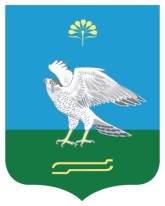 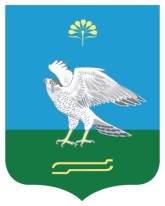 Администрация сельского поселения Кожай-Семеновский сельсовет муниципального района Миякинский район Республика БашкортостанБашkортостан РеспубликаhыМиəкə районы муниципаль районыныn Кожай-Семеновка ауыл советы ауыл билəмəhе хакимиəтеАдминистрация сельского поселения Кожай-Семеновский сельсовет муниципального района Миякинский район Республика БашкортостанПриложение к Постановлению главы  администрации сельского поселения Кожай-Семеновский сельсовет муниципального района Миякинский район Республики Башкортостан№ 17 от  14 марта 2016 г.№п/п Наименование объекта Местонахождение объектаОбщая площадь, кв.м./протяженность, мвысота, м.,глубина, м.12351Водопровод  Республика Башкортостан, Миякинский район, с. Кожай-Семеновка14200 м.2Здание Республика Башкортостан, Миякинский район, с. Кожай-Семеновка3 кв.м.3ЗданиеРеспублика Башкортостан, Миякинский район, с. Кожай-Семеновка6,8 кв.м.4Водонапорная башняРеспублика Башкортостан, Миякинский район, с. Кожай-Семеновка4 м.5Водонапорная башняРеспублика Башкортостан, Миякинский район, с. Кожай-Семеновка4 м.6СкважинаРеспублика Башкортостан, Миякинский район, с. Кожай-Семеновка45 м.7ВодопроводРеспублика Башкортостан, Миякинский район, с. Миякитамак9421 м.8Водонапорная башняРеспублика Башкортостан, Миякинский район, с. Миякитамак4 м.